Thematische Video   : Recycleren1: Wat is afval?Leeftijd: 8 tot 12 jaarAuteur : Média’PiBekijk onze Thematische Onderwerpen op: 
http://opensign.eu/nl/thematic_topics/89 en http://opensign.eu/nl/thematic_topics/88Competenties : Het concept van afval en de impact van afval op het milieu en gezondheid begrijpen.Geef voorbeelden van vervuilingOntwikkel een kritische houding tegenover consumptieEuropese Competenties https://eur-lex.europa.eu/legal-content/EN/TXT/?uri=uriserv%3AOJ.C_.2018.189.01.0001.01.ENG&toc=OJ%3AC%3A2018%3A189%3ATOCFormatieve beoordeling:Leg uit wat afval isVerduidelijk het verschil tussen voorwerpen en afvalLeg de gevolgen uit van afval in de natuur te gooienGeef voorbeelden hoe afval opstapelt en wat de gevolgen zijnLeg uit waarom afval schadelijk is en hoe het invloed heeft op de natuur, voeding en gezondheid.Samenvattende beoordeling:- Definieer het concept van afval en analyseer je eigen afval.Specifieke vocabulaire / trefwoorden:Afval, rommel, flessen, per dag, per jaar, per persoon, natuur, toxisch, gevaarlijkLesplan:Bekijk eerst de video met pauzes, stel vragen over de gebarentaal die gebruikt wordt, en over de woordenschat en concepten. Kijk daarna de video opnieuw, zonder pauze. Dit project n° 2017-1-FR01-KA201-037433 werd gefinancierd met de steun van de Europese Commissie. Deze publicatie weerspiegelt enkel de visie van de auteur, en de Commissie kan niet aansprakelijk worden gehouden voor enig voortvloeiend gebruik hieruit.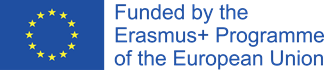 Benodigd materiaal/Technische vereisten:Een computer, projector, voorbeelden van afval en verpakkingenFocus op gebarentaal:Let op om juist te zijn in de naamgeving aan materialen en voorwerpenOefeningen, spelletjes en evaluatie1. Omcirkel in rood wat in de vuilbak gegooid kan worden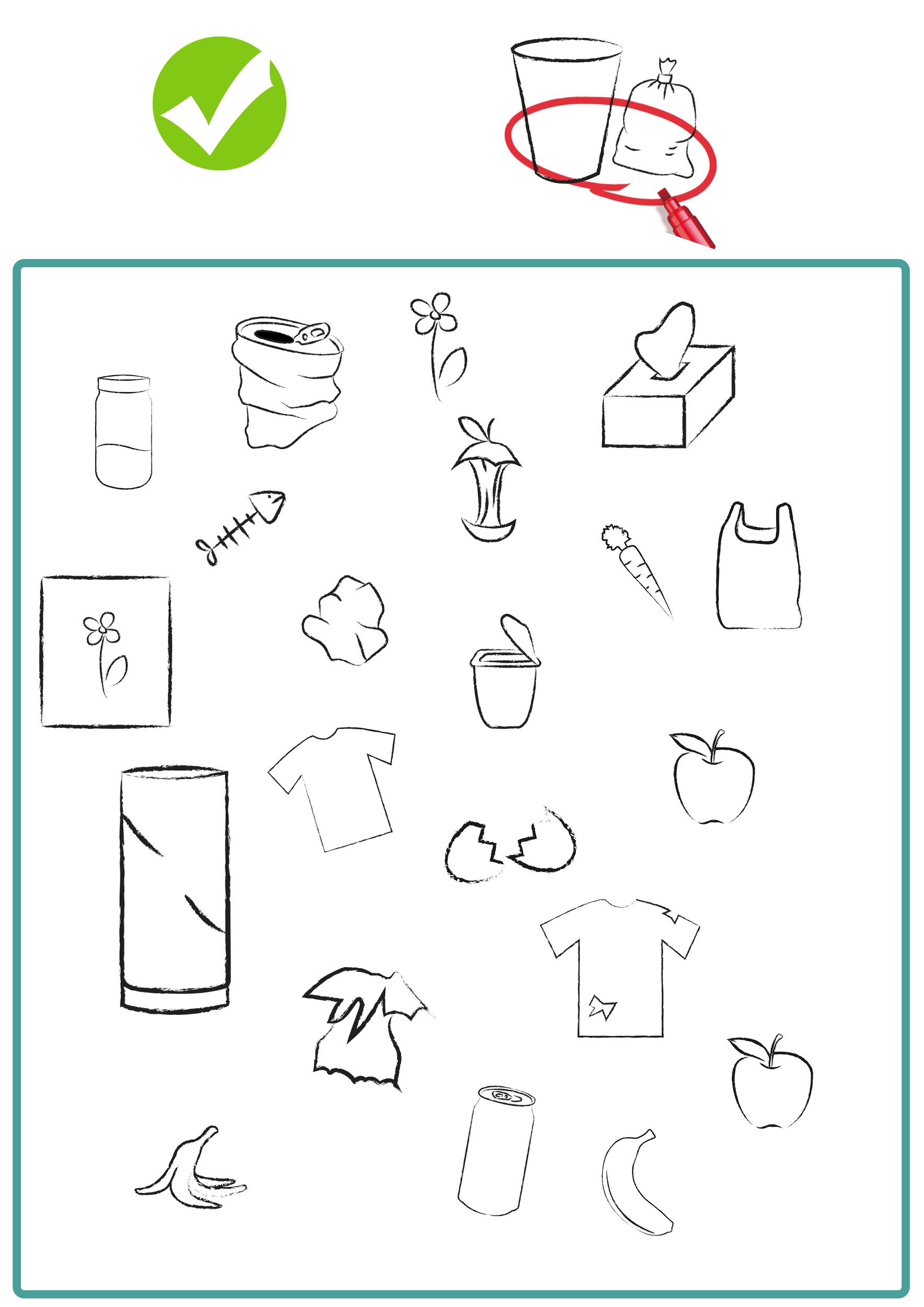 2. Waarom ziet deze jongen er bezorgd uit?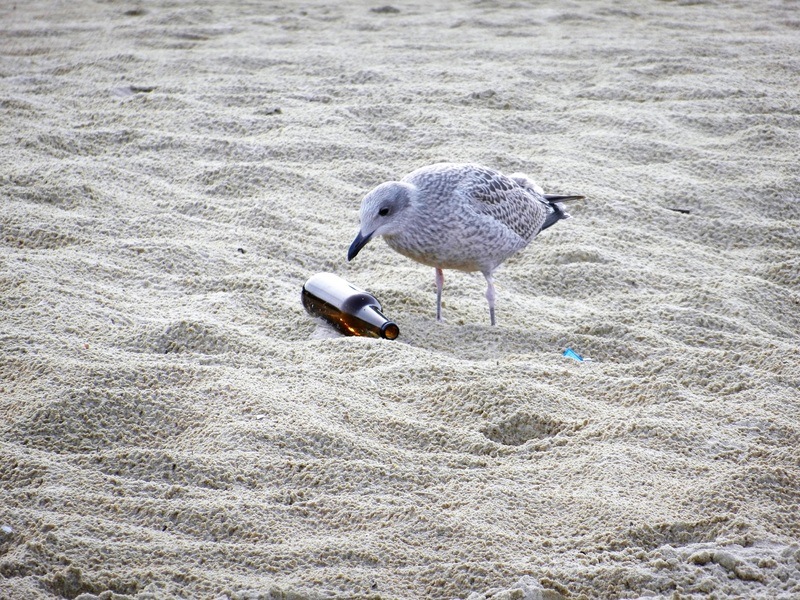 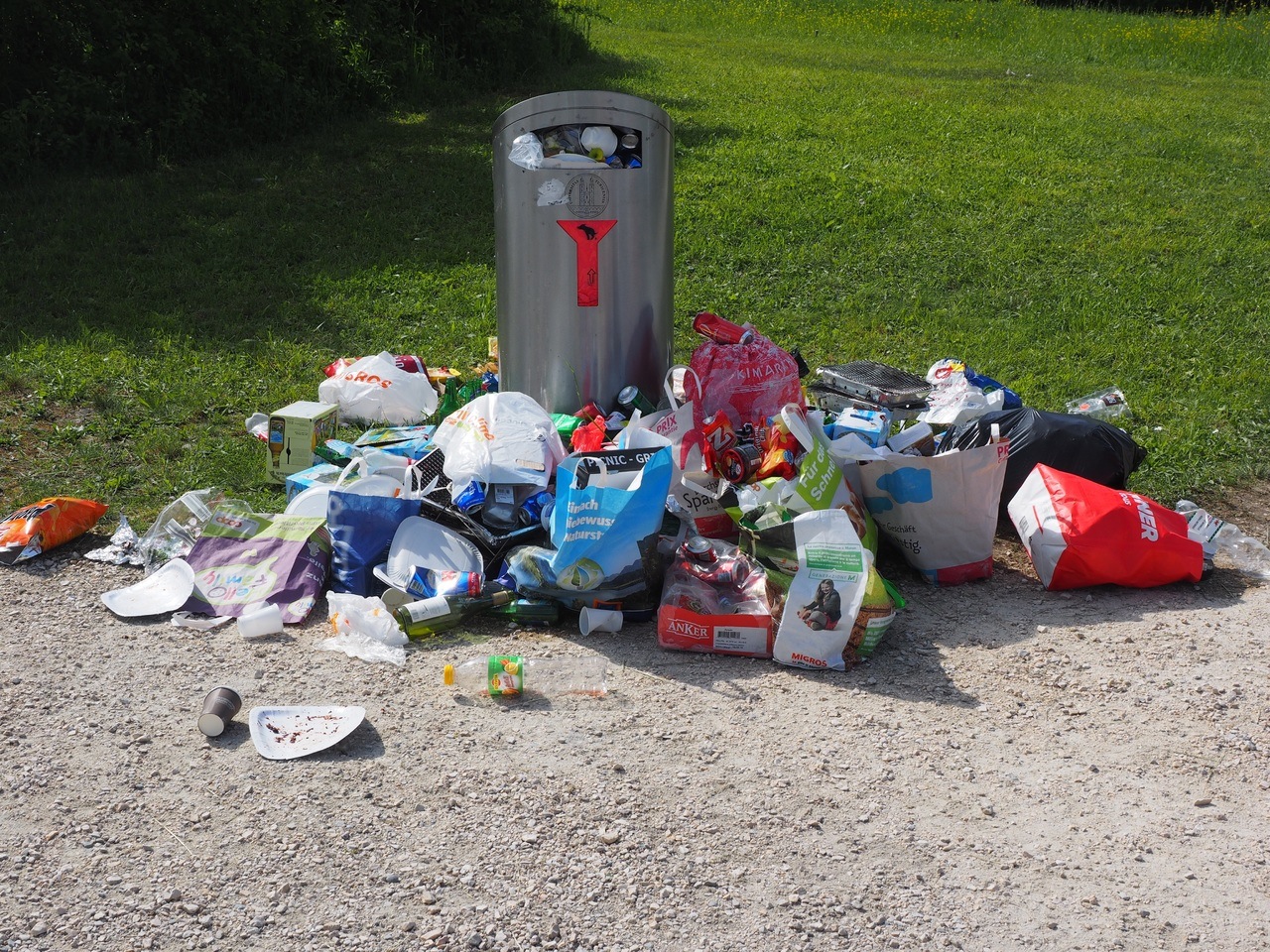 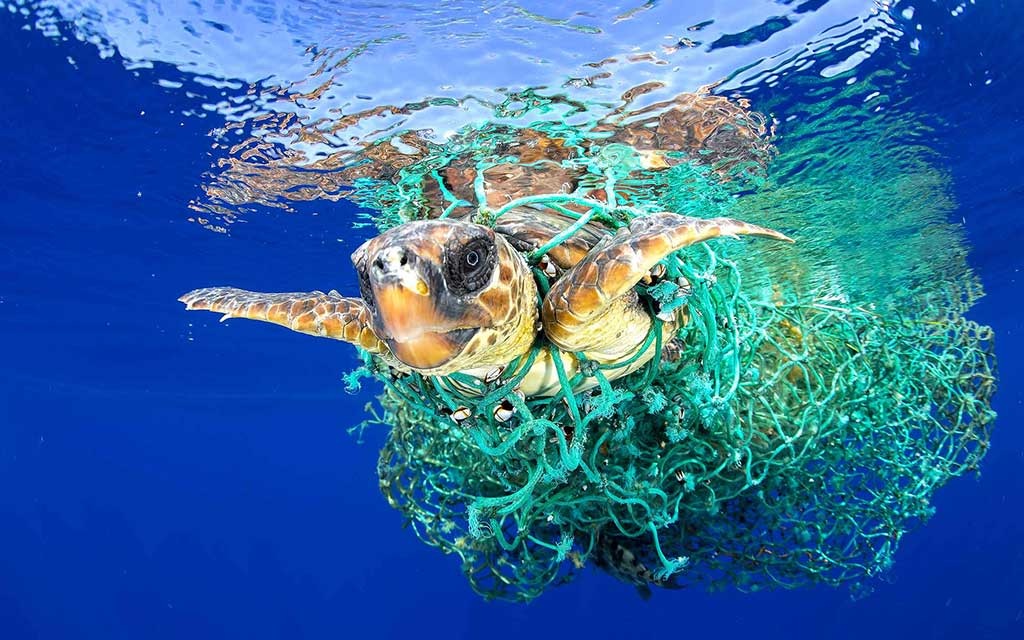 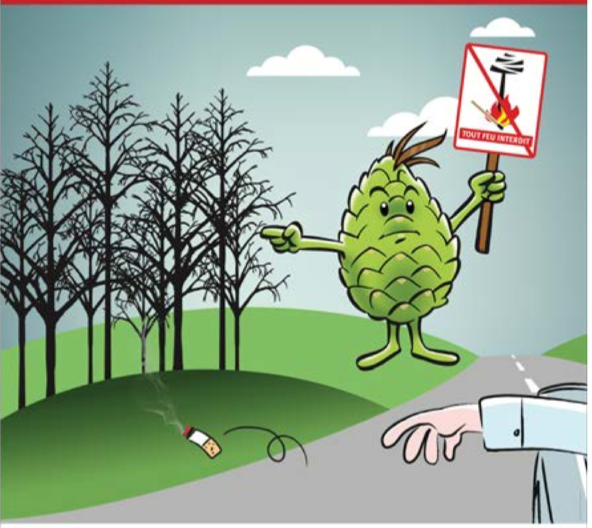 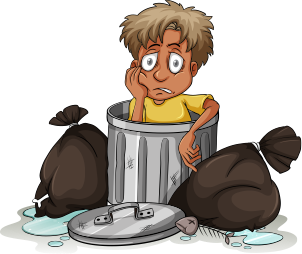 3. Wat is composteren?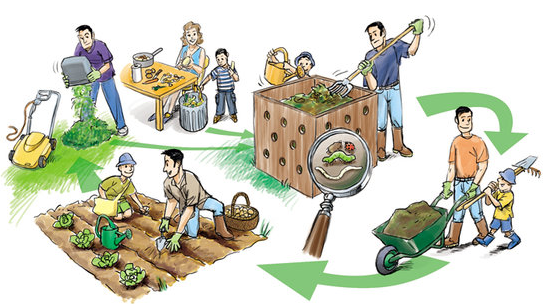 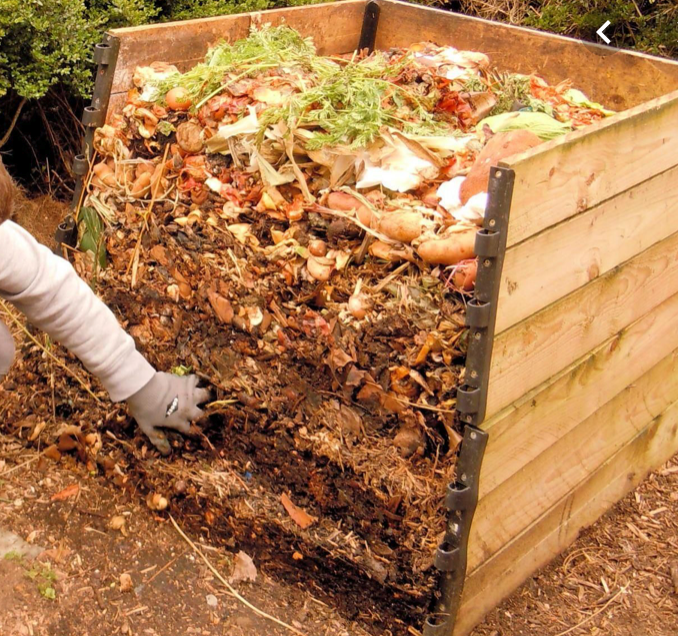 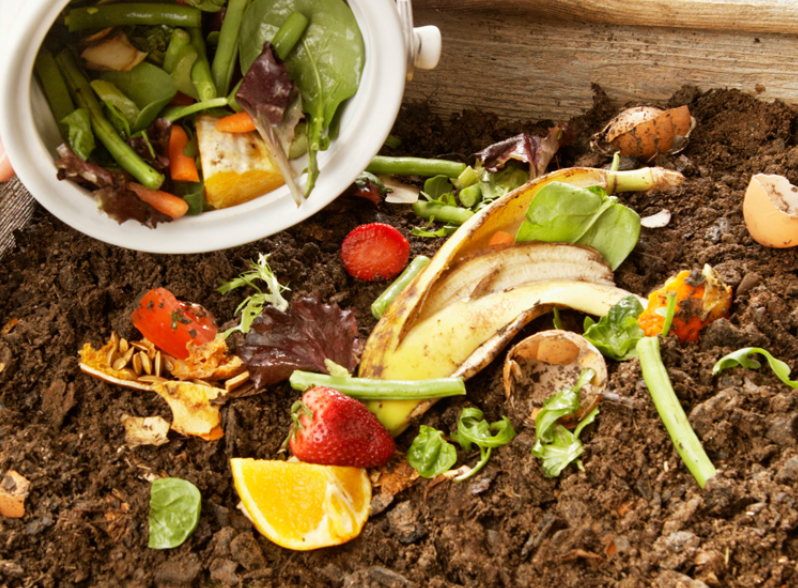 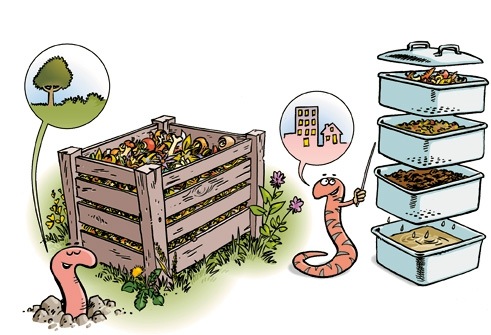 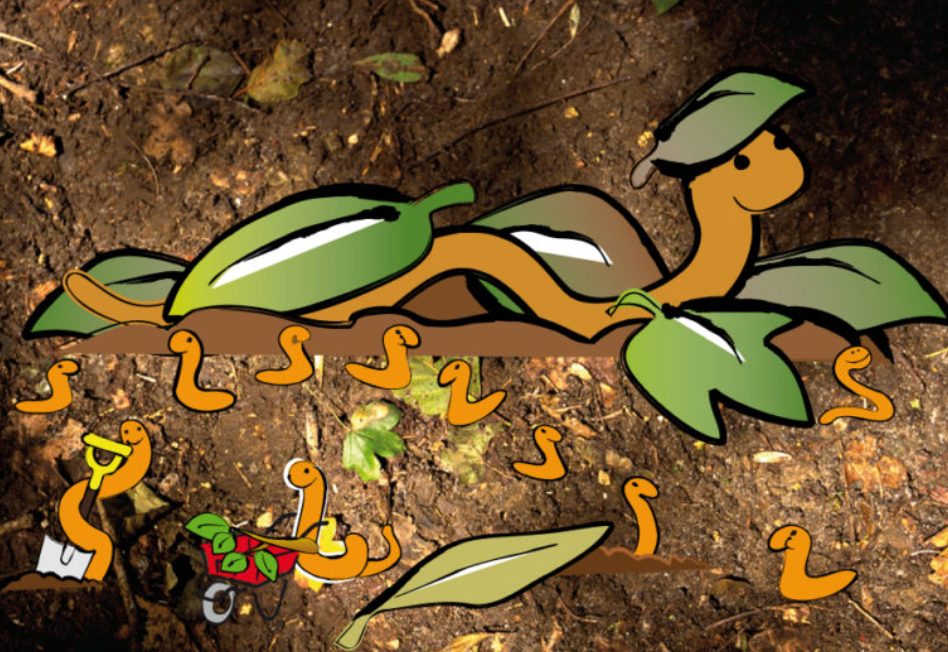 Extra links met digitale tools: :1. How to keep plastics out of our ocean? / National Geographic https://www.youtube.com/watch?v=HQTUWK7CM-Y